ANEXO II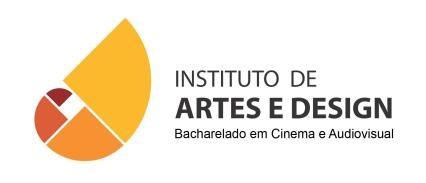 INSTITUTO DE ARTES E DESIGNBACHARELADO EM ARTES VISUAIS Disciplina: Trabalho de Conclusão de Curso I Professor Responsável: Período: ...................................... RELATÓRIO PARCIAL DE PESQUISA ALUNO NOME: ..........................................................................................MATRÍCULA: ...................................... TÍTULO DO PROJETO: ....................................................................................................................... ................................................................................................................................................................... ORIENTADOR (A): ………………………………………………………………………………………………..RESUMO: ................................................................................................................................................................... ................................................................................................................................................................... ................................................................................................................................................................... ................................................................................................................................................................... ................................................................................................................................................................... ................................................................................................................................................................... ................................................................................................................................................................... RELATÓRIO DE ATIVIDADES DESENVOLVIDAS: ................................................................................................................................................................... ................................................................................................................................................................... ................................................................................................................................................................... ................................................................................................................................................................... ................................................................................................................................................................... ................................................................................................................................................................... ................................................................................................................................................................... ................................................................................................................................................................... ................................................................................................................................................................... ................................................................................................................................................................... ................................................................................................................................................................... ................................................................................................................................................................... ................................................................................................................................................................... ................................................................................................................................................................... ................................................................................................................................................................... ................................................................................................................................................................... ...........................................................................................................................................................................................................................................................................................................................................................................................................................................................................................................................................................................................................................................................................................................................................................................................................................................................................................................................................................................................................................................................................................................................................................................................AVALIAÇÃO DO DESEMPENHO DO ALUNO: Conceito: .................. (..................) Observações: ................................................................................................................................................................... ................................................................................................................................................................... ................................................................................................................................................................... ................................................................................................................................................................... ................................................................................................................................................................... Data: _____/_____/_____ 	 	ASSINATURA ORIENTADOR:.........................................................
	                                                    ASSINATURA AVALIADOR(A) 1:.....................................................	 ASSINATURA AVALIADOR(A) 2:.....................................................ASSINATURA AVALIADOR(A) 3:.....................................................ASSINATURA AVALIADOR(A) 4:.....................................................Data: _____/_____/_____ Assinatura Aluno: ___________________________________ Assinatura Orientador: _______________________________